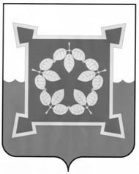 КОНТРОЛЬНО – СЧЕТНЫЙ КОМИТЕТМуниципального образования «Чебаркульский городской округ»Российская Федерация, 456440, город Чебаркуль Челябинской области, ул. Ленина, 13«а».     ИНН 7420009633   ОГРН 1057409510180 e-mail:  ksg@chebarcul.ru№                                                                                                     от 26.10.2020 г.Информация о хода реализации национальных проектов в Чебаркульском городском округе за 9 месяцев 2020 года.       Информация подготовлена заместителем начальника КСК ЧГО Берсеневой И.Н. в соответствии с п.6 раздела II плана работы Контрольно-счетного комитета муниципального образования «Чебаркульский городской округ» на 2020 год, утвержденного приказом председателя КСК ЧГО от 19.12.2019 г.  № 36, приказом председателя КСК ЧГО от 19.05.2020 г. № 10 «О проведении экспертно-аналитического мероприятия «Мониторинг хода реализации национальных проектов в Чебаркульском городском округе».   Цель: оценка хода реализации национальных проектов и выявление отклонений при их реализации, достижение запланированных результатов и показателей на 01.10.2020 г.     В Чебаркульском городском округе из 78 федеральных проектов в 2020 году реализуются 4 проекта: «Образование», «Демография», «Экология», «Жилье и городская среда».  В Чебаркульском городском округе постановлением администрации ЧГО от 18.07.2017 г. № 520 утверждено Положение о проектной деятельности в Чебаркульском городском округе, постановлением администрации ЧГО от 06.07.2017 г. № 491 утверждено Положение о муниципальном проектном офисе в Чебаркульском городском округе, постановлением администрации ЧГО от 06.07.2017 г. № 492 утверждено Положение о Муниципальном проектном комитете. Министерством экономического развития Челябинской области, утверждены Методические рекомендации по внедрению проектного управления в органах местного самоуправления Челябинской области от 22.02.2017 г. (далее - Методические рекомендации).         Кассовым планом на 01.10.2020 г. предусмотрено финансирование национальных проектов в объеме 30 885 тыс. рублей, в том числе за счет федерального бюджета-17 300,0 тыс. рублей, областного-9 647 тыс. рублей, местного-3938 тыс. рублей.      В рамках реализации национальных проектов включены следующие мероприятия на 01.10.2020 г.:    «Образование»Региональный проект «Современная школа», реализуется в рамках мероприятий муниципальной программы «Развитие образования в Чебаркульском городском округе» на 2020-2022 г., а именно:-оборудование пунктов проведения экзаменов государственной итоговой аттестации по образовательным программам среднего общего образования в сумме 114,0 тыс. рублей;-обновление материально-технической базы для формирования у обучающихся современных технологических и гуманитарных навыков в сумме 1 167,0 тыс. рублей;Региональный компонент «Социальная активность», согласно предоставленной информации (и информации размещенной на сайте администрации ЧГО) реализуется в рамках мероприятий муниципальной программы «Молодежь Чебаркуля» на 2020-2022 г., а именно:-организация мероприятий с детьми и молодежью в сумме 243,0 тыс. рублей;Региональный компонент «Цифровая образовательная среда», реализуется в рамках мероприятий муниципальной программы «Развития образование в Чебаркульском городском округе» на 2020-2022 г., а именно:-внедрение целевой модели цифровой образовательной среды в общеобразовательных организациях и профессиональных образовательных организациях в сумме 4 558,0 тыс. рублей;     «Демография»Региональный компонент «Содействие занятости женщин-создание условий дошкольного образования для детей в возрасте до трех лет», реализуется в рамках муниципальной программы «Развитие дошкольного образования в Чебаркульском городском округе» на 2020-2022 г., а именно:-создание дополнительных мест для детей в возрасте от 1,5 до 3 лет путем перепрофилирования действующих групповых ячеек в расположенных на территории Челябинской области муниципальных образовательных организациях, реализующих образовательную программу дошкольного образования в сумме 4 000,0 тыс. рублей; -строительство зданий для размещения дошкольных образовательных организаций в целях создания дополнительных мест для детей в возрасте от 1,5 до 3 лет в сумме 3074,0 тыс. рублей, -выплата областного единовременного пособия при рождении ребенка в соответствии с Законом Челябинской области от 27.10.2005 г. № 417-30 «Об областном единовременном пособии при рождении ребенка» в сумме 1 144,0 тыс. рублей;   «Экология»Региональный компонент «Комплексная система обращения с твердыми коммунальными отходами», реализуется в рамках мероприятий муниципальной программы «Благоустройство территории Чебаркульского городского округа» на 2020-2022 г., а именно:-создание и содержание мест (площадок) накопления твердых коммунальных отходов в сумме 2 541 тыс. рублей;   «Жилье и городская среда»Региональный компонент «Формирование комфортной городской среды», реализуется в рамках мероприятий муниципальной программы Формирование комфортной городской среды на 2018-2024 г.», а именно:-благоустройство ул. Ленина в сумме 14 044,0 тыс. рублей.     Таким образом, согласно предоставленной информации, национальные проекты реализуются на территории Чебаркульского городского округа в рамках шести муниципальных программ:-«Развитие образования в Чебаркульском городском округе» на 2020-2022 г.  в сумме 5 840 тыс.рублей; -«Развитие дошкольного образования в Чебаркульском городском округе» на 2020-2022 г. в сумме 7074 тыс.рублей;-«Молодежь Чебаркуля» на 2020-2022 г. в сумме 242 тыс.рублей;-«Благоустройство территории Чебаркульского городского округа» на 2020-2022 г. в сумме 2541 тыс.рублей.;-«Крепкая семья» на 2020-2022 г. в сумме 1 144 тыс.рублей;-«Формирование современной городской среды на территории Чебаркульбского городского округа на 2018-2024 годы» в сумме 14 044 тыс.рублей. При этом необходимо отметить, что в соответствии со статьей 24 Положения о бюджетном процессе в Чебаркульском городском округе,утвержденным решением Собрания депутатов ЧГО от 06.09.2016 г. №184; п.3.8. Порядка разработки, реализации и оценки эффективности муниципальных программ Чебаркульского городского округа, утвержденного постановлением администрации Чебаркульского городского округа от 28.06.2017г. №474 основанием для внесения изменений в финансовое обеспечение муниципальной программы является внесение изменений в решение о бюджете в течение финансового года. В нарушение указанной нормы внесены изменений в финансовое обеспечение мероприятий национального проекта в муниципальные программы (без внесения изменений в бюджет):-«Благоустройство территории Чебаркульского городского округа» на 2020-2022 г.;-«Молодежь Чебаркуля» на 2020-2022 г.Другая ситуация сложилась при исполнении мероприятий национального проекта «Демография» регионального проекта «Содействие занятости женщин-создание условий дошкольного образования для детей в возрасте до трех лет» в рамках муниципальной программы «Развитие дошкольного образования в Чебаркульском городском округе» на 2020-2022 г. В данную муниципальную программы не включено финансовое обеспечение, не определены индикативные показатели и ожидаемый результат по мероприятию национального проекта «Строительство здания для размещение дошкольной образовательной организации в целях создания дополнительных мест для детей в возрасте от 1,5 до 3 лет» в сумме 535 тыс.рублей, но при этом проведены конкурсные процедуры и заключен муниципальный контракт от 12.05.2020 г. №43/20 в сумме 535 тыс.рублей на проектно-сметные и изыскательские работы по строительству блочной газовой котельной для проектируемого детского сада, со сроком исполнения 12.05.2020 г. -12.09.2020 г. по факту данные работы не выполнены.     По итогам мониторинга реализации национальных проектов в Чебаркульском городском округе за 1 полугодия 2020 года КСК ЧГО рекомендовал администрации ЧГО и УЖКХ администрации ЧГО  предоставить в КСК ЧГО документы по исполнению мероприятий национального проекта реализуемого через муниципальные программы «Молодежь Чебаркуля» на 2020-2022 г. и «Благоустройство территории Чебаркульского городского округа» на 2020-2022 г.      На момент подготовки информации о ходе реализации национальных проектов в Чебаркульском городском округе за 9 месяцев 2020 года администрацией ЧГО не предоставлены документы по муниципальной программе «Молодежь Чебаркуля» на 2020-2022 г. в КСК ЧГО.     На 01.10.2020 г. приняты бюджетные обязательства в рамках реализации национальных проектов в сумме 30 631 тыс. руб. или на 99 % от доведенных бюджетных назначений по расходам.     Кассовое исполнение национальных проектов за 9 месяцев 2020 года составило в сумме 20433 тыс.руб.  или на 67 % от принятых обязательств.      Анализ исполнения мероприятий национальных проектов за 9 месяцев 2020 года представлен ниже:Национальный проект «Образование»     Кассовое исполнение нацпроекта «Образование» на 01.10.2020 г. составило 6 076 тыс. рублей или 99,9 %.      Приняты бюджетные обязательства (заключены контракты, договора и т.п.) на сумму 6 076 тыс.рублей.Национальный проект «Демография»     Кассовое исполнение мероприятий в рамках нацпроекта «Демография» на 01.10.2020 г. составило 4 907 тыс. рублей или 62 %.Приняты бюджетные обязательства (заключены контракты, договоры и т.п.) на сумму 7 977 тыс.рублей.  При этом необходимо отметить, что по мероприятию «Выкуп зданий для размещения дошкольных образовательных организаций» уменьшены ассигнования по расходам в сумме 161 050,0 тыс. рублейНациональный проект «Экология»        Кассовое исполнение мероприятий в рамках нацпроекта «Экология» на 01.10.2020 г. составило 506 тыс. рублей или 20 %, при этом приняты бюджетные обязательства на сумму 2 541 тыс.рублей.  Необходимо отметить, что в рамках мероприятий национального проекта заключены договоры:-договор от 15.07.2020 г. №51/20д на выполнение работ по проведению кадастровых работ по постановке на кадастровый учет земельных участков на сумму 42,8 тыс.рублей. срок выполнения работ до 15.08.2020 г.;-договор от 15.07.2020г №50/20д на выполнение работ по проведению геодезических работ по проведению съемки, для определения фактического местонахождения земельных участков на сумму 11 тыс.рублей, срок выполнения работ до 15.08.2020 г.;-контракт от 29.06.2020 г№56/20 на выполнение работ по устройству бетонных контейнерных площадок под мусор на сумму 189 тыс.руб., срок выполнения работ до 31.07.2020 г.Национальный проект «Жилье и городская среда»   Кассовое исполнение мероприятий в рамках нацпроекта «Жилье и городская среда» на 01.10.2020 г. составило 8 944 тыс. рублей или 64 %, при этом приняты бюджетные обязательства на сумму 14037 тыс.рублей;     Рекомендации:-на основании ст.37 Положения о бюджетном процессе в Чебаркульском городском округе, утвержденным решением Собрания депутатов ЧГО от 06.09.2016 г. №184 своевременно вносить изменения в решение о бюджете и соответственно в муниципальные программы;-муниципальные программы на 2020-2022 г. привести в соответствие с целями, задачами и ожидаемым результатом, финансовым обеспечением в части реализации национальных проектов.Зам.председателя                                                                   Берсенева И.Н.